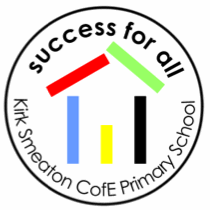 Behaviour Policy – Kirk Smeaton Church Of England Primary SchoolWe strongly believe that our school should be a welcoming and safe place for our children, staff, parents and visitors alike and that our parents share that belief.We believe that it is important for children to see models of good behaviour and conduct and so we expect that everyone who enters our school site at any time to behave in a positive and polite way which sets a good example and showsrespect to all other parents, carers, children and staff.Please do:Be polite and respectful in all communication with all other parents,           carers, children and staff.Bring any school-related issue which you have concerning school, pupils or their families or carers to the attention of a member of staff rather than trying to resolve the issue yourself.Use our complaints procedure (available on the school website) if any issue cannot be successfully resolved by speaking to a staff member.Support the school’s approach to e-safety which includes not uploading or posting to the internet any pictures, video or text that is inappropriate, defamatory or could otherwise upset, offend or threaten the safety of any parent, carer, child or member of staff or bring the school into disrepute.Support the school’s policies in relation to the taking of photos or videos and mobile phone usage (available on the school website or as announced at any school events).Please don’t:Be physically abusive or use threatening, oppressive or aggressive behaviour or language towards other adults, staff or children.Smoke (including use of e-cigarettes) anywhere on the school site.Enter the school site under the influence of alcohol or drugs.Bring dogs, other than Assistance Dogs, on to the school site without the        explicit permission of the Headteacher.In order to protect our children, parents, carers and staff, anyone who does not behave in acceptable manner may be required to leave the site.  The Headteacher has the right to also further restrict access in relation to parents and carers in accordance with our Access Restriction Procedure (available via the school website).  Communication may be similarly restricted if it becomes unacceptable.Thank you for your cooperation.Reviewed Nov 2015    To be reviewed Nov 2017